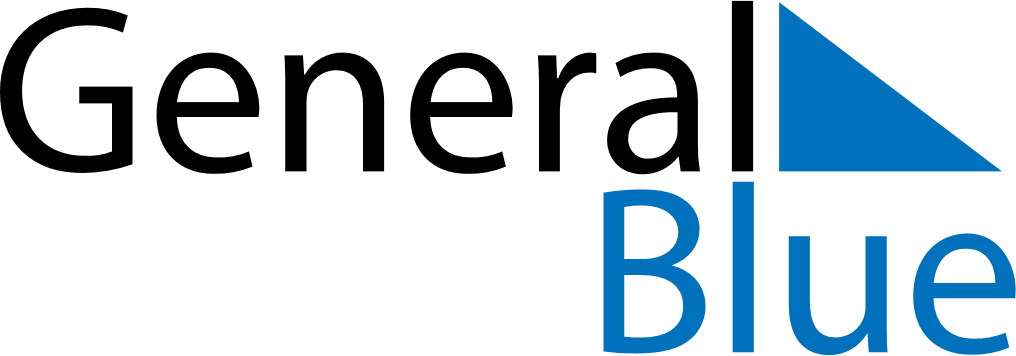 September 2028September 2028September 2028LiechtensteinLiechtensteinSundayMondayTuesdayWednesdayThursdayFridaySaturday123456789Mariä Geburt101112131415161718192021222324252627282930